Atelier 1Préparer la salle et distribuer la documentation aux participants.INTRODUCTION Bonjour à tous, Veuillez vous présenter et expliquer le rôle que vous occupez dans votre milieu de travail. CRÉATION DU PROJET Nous sommes ici aujourd’hui pour vous présenter le projet Chacun prend sa place. Ce dernier est le fruit d'une réflexion faite par le comité prévention maltraitance aînés Thérèse-de Blainville en collaboration avec la Fondation Joly-Messier. Le projet initial a été mis sur pied en 2014 avant de faire peau neuve au Centre d’action bénévole Solange-Beauchamp en 2023. Le projet a pour but de sensibiliser et d’informer les aînés à l'intimidation ainsi que d’offrir des moyens pour bien vivre dans son milieu de vie.  Dans un premier temps, nous verrons ce qu’est l’intimidation. Nous démystifierons la différence entre l’intimidation et la maltraitance et nous verrons les différentes formes possibles d’intimidation. Nous visionnerons quelques capsules vidéo qui démontrent des situations d’intimidation ainsi que les conséquences qu’elles peuvent engendrer. Dans un deuxième temps, nous discuterons de la résolution de conflits et des actions à entreprendre pour les dénoncer. Je vous entends déjà me dire que vous ne vivez pas ça ici. Vous serez malheureusement surpris d’apprendre toutes les histoires qui nous sont rapportées à la suite des ateliers. Avant d’entrer dans le vif du sujet, j’aimerais prendre deux petites minutes pour faire ce rappel.ATTENTION! L’INTIMIDATION N’A PAS SA PLACE DANS NOS ATELIERS!Lors des ateliers de sensibilisation à l’intimidation, nous vous demandons de faire attention à votre non-verbal. Les commentaires inappropriés ou les mimiques ne sont pas les bienvenus.SONDAGE ÉCLAIR Décrivez-moi, dans vos mots, ce qu’est l’intimidation. Faire un tour de table et laisser les participants répondre. Acquiescer, sans donner la définition complète.Lorsque tous les participants ont partagé leur réponse, inviter l’un d’entre eux à lire la définition à l’écran (selon l’institut national de la santé publique).Définition : Il y a intimidation quand un geste ou une absence de geste ou d’action à caractère singulier ou répétitif et généralement délibéré, se produit de façon directe ou indirecte dans un rapport de force, de pouvoir ou de contrôle entre individus, et que cela a pour effet de nuire ou de faire du mal à une ou à plusieurs personnes aînées.Maintenant que nous avons une idée plus précise de ce qu’est l’intimidation, permettez-moi de vous demander ce qu’est la maltraitance.Lorsque tous les participants ont partagé leur réponse, inviter l’un d’entre eux à lire la définition à l’écran (selon l’institut national de la santé publique).Définition : Il y a maltraitance quand une attitude, une parole, un geste ou un défaut d’action approprié, singulier ou répétitif, se produit dans une relation avec une personne, une collectivité ou une organisation où il devrait y avoir de la confiance, et que cela cause, intentionnellement ou non, du tort ou de la détresse chez une personne aînée.On peut donc dire que les distinctions principales entre l’intimidation et la maltraitance sont :L’intimidation envers les personnes aînées peut se faire dans tous les types de relations (Ex: Voisins, serveurs au restaurant, membre de la famille).L’intimidation se produit généralement de façon délibérée.Toujours dans une situation de pouvoir (intimidateur VS victime).La maltraitance se produit dans une relation de confiance (proche-aidant, enfant, professionnel de la santé).À titre d’exemple, un fils qui menace de ne plus rendre visite à ses parents, car ceux-ci refusent de lui prêter de l’argent, est une situation de maltraitance dont certaines manifestations peuvent être associées à de l’intimidation. On retrouve de la maltraitance psychologique et financière envers les parents, tout en commettant un geste d’intimidation, soit la menace. FORMES D’INTIMIDATION L’intimidation peut parfois prendre des formes diverses et toute personne peut en être touchée, et ce, peu importe son âge, son orientation sexuelle, son identité de genre ou ses caractéristiques personnelles. Elle peut en être la victime, le témoin ou encore l’auteure. Avant de vous présenter quelques capsules vidéo sur l’intimidation, j’aimerais savoir :Connaissez-vous différentes formes d’intimidation?Laisser les participants nous donner leurs réponses. Au besoin, compléter avec les réponses suivantes :Intimidation physique : Faire trébucher, bousculer, contraindre, frapper, cracher, endommager des biens.Intimidation verbale ou écrite: Insulter, se moquer, ridiculiser, menacer, faire des remarques discriminatoires, âgisme. Intimidation sexuelle : Exclure, menacer ou intimider l’autre en raison de son sexe, son orientation, faire des blagues ou des remarques sexistes.Intimidation sociale : Propager des rumeurs, dénigrer, humilier, regarder de manière méprisante, isoler, exclure, porter atteinte à la réputation. Intimidation raciale : Parler en mal d’un groupe culturel, injurier l’autre avec des propos racistes ou raconter des blagues racistes. Intimidation en raison d’un handicap : Exclure ou traiter une personne avec mépris en raison de son handicap. Cyberintimidation : Par les technologies de l’information et des communications (réseaux sociaux).Intimidation religieuse : Traiter une personne avec mépris en raison de ses croyances ou de ses appartenances religieuses, parler en mal, injurier, faire des blagues. 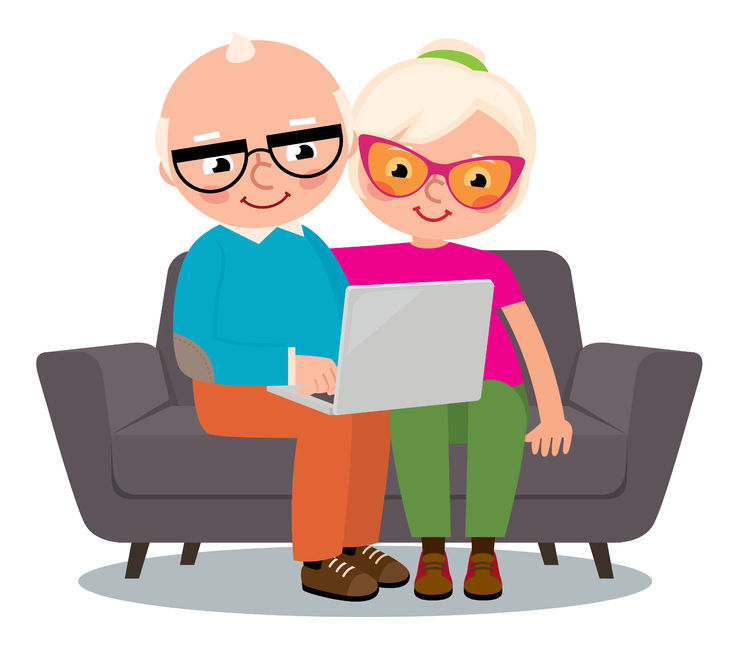 VIDÉOS Pour vous aider à mieux comprendre les différentes formes d’intimidation, nous allons regarder trois capsules vidéo. Quoiqu’elles soient fictives, celles-ci démontrent la réalité de certaines personnes âgées.Invitez les participants à repérer les différentes formes d’intimidation. Les inciter également à porter attention aux conséquences que de tels gestes ou paroles peuvent engendrer. Albertine – 02 :30 à 03 :57Visionner la capsule. Une fois terminée, effectuer un retour sur la vidéo.Formes d’intimidation repéréesPhysiqueOn la contraint en l’empêchant d’entrer dans l’ascenseur;Une dame accroche sa marchette à chaque fois qu’elle la croise dans la résidence.Handicap On donne un coup de pied dans sa marchette.Verbale On l’insulte. « Dépêchez-vous, la puante s’en vient! »Sociale  On lance des rumeurs à son sujet. On dit d’Albertine qu’elle sent mauvais. « On ne peut pas lui faire confiance. Elle est un panier percé. Elle balance tout à qui mieux mieux. »;On lui lance des regards désagréables;On l’humilie en lui disant qu’elle n’a plus sa place dans cette résidence. « T’as pas d’affaire ici. Va-t’en donc rester ailleurs. »Papi et son petit-fils– 0:08 à 02 :20Visionner la capsule. Une fois terminée, effectuer un retour sur la vidéo.Formes d’intimidation repéréesPhysiqueOn bouscule et pousse le garçon lorsqu’on passe à ses côtés.VerbaleOn insulte le garçon et on fait des remarques discriminatoires sur son poids. On le traite de noms. « Gros porc mal engraissé. Jambon qui sent la marde. Hey le gros faut tu te rouler jusqu’à une poubelle pour que tu te tasses? Hey le gros, tasse-toé ça sent la marde jusqu’ici.  T’as-tu besoin d’une grue pour te déplacer? »;Papi banalise la situation que vit son petit-fils en lui disant : « C’est normal. Tu ne t’en rappelleras plus le jour de tes noces. »;Papi insulte son ami d’école en faisant une remarque discriminatoire sur sa taille (fourmi). SocialeOn humilie et dénigre le garçon. Cyberintimidation On se moque de ses vêtements sur les réseaux sociaux. « Avez-vous vu comment il s’habille, on dirait une esti d’grosse poche de patates » ;Le papi insulte et se moque de son ami Stanislas sur les réseaux sociaux. « Comment tu vas mon paresseux ? J’te dis que t’es laitte pas à peu près depuis ton AVC! Une chance que Gertrude n’est plus là voir pour ça, c’est sûr qu’elle te laisserait tomber. »Adèle – 0:09 à 02 :38Visionner la capsule. Une fois terminée, effectuer un retour sur la vidéo.Formes d’intimidation repéréesVerbale et sociale On l’insulte: « Hey la chaise roulante, tu veux-tu que je te pousse ça va aller bin mieux pour te mettre dehors. Une handicapée pas besoin de ça avec nous autres. On va être obligé de s’occuper d’elle. Vice-présidente en plus, franchement. Elle ne pourra pas faire la moitié des activités. » On la traite de poche de patate. On rit de son poids. On dénigre son nom de famille : « Mme Le Roi, on pourrait l’appeler Mme La Grosse Reine. » On l’exclut. On l’humilie en riant d’elle. HandicapRemarques discriminatoires sur sa condition médicale : On l’humilie en disant qu’elle ne pourrait pas être vice-présidente vu son handicap.Faire remarquer aux participants qu’il ne s’agissait que de simples blagues au début. CONSÉQUENCES L’intimidation entraîne des conséquences sur les gens qui en subissent. En avez-vous repérées durant les capsules vidéo ? Laisser les participants nous donner leurs réponses. Au besoin, compléter avec les réponses suivantes :Conséquences psychologiques : Colère, anxiété, crainte, diminution de l’estime de soi, tristesse, symptômes dépressifs, idéations suicidaires;Conséquences sociales : S’isoler, se venger;Conséquences physiques : Trouble du sommeil, épuisement, divers maux physiques, ex : maux de tête, maux de ventre, pertes de capacités fonctionnelles. L’intimidation peut aussi entraîner des conséquences sur les personnes qui en sont témoins, qu’ils aient ou non dénoncés la situation d’intimidation.On parle de :Sentiment de peur ou d’insécurité qui émergent chez les autres résidents;Diminution de la participation aux activités sociales;Faible sentiment de satisfaction envers le milieu de vie;Accroissement des situations d’intimidation. RÉCAPITULATIF Qu’est-ce que c’est l’intimidation;La différence entre l’intimidation et la maltraitance;Les formes d’intimidation (physique, verbale ou écrite, sexuelle, sociale, raciale, en raison d’un handicap, cyberintimidation et religieuse; Conséquences sur les victimes et les témoins. MOT CROISÉ Invitez les participants à compléter le mot croisé pour l’atelier 2. CONCLUSION **Ne pas oublier que les gens qui assistent aux ateliers sont souvent les victimes ou les témoins de situation d’intimidation. Il faut donc les inviter à venir nous voir à la fin des présentations s’ils souhaitent se confier. ** En espérant que le contenu présenté vous aidera à cheminer sur ce qu’est l’intimidation. Nous espérons également que vous serez plus alertes quant à d’éventuelles situations. Dans le prochain atelier, nous discuterons des conditions à employer pour une bonne communication. Nous verrons également quelques pistes de solution pour résoudre des conflits.  Nous vous remercions pour votre participation et souhaitons que vous ayez appréciés l’atelier. Atelier 2Préparer la salle et distribuer la documentation aux participants.INTRODUCTION Bonjour à tous, Veuillez-vous présenter et expliquer le rôle que vous occupez dans votre milieu de travail. Lors du dernier atelier, nous avons démystifié la différence entre l’intimidation et la maltraitance. Nous avons vu les différentes formes possibles d’intimidation tout en les mettant en image dans les capsules vidéo. Celles-ci nous ont également permis de cibler certaines conséquences que l’intimidation peut engendrer. Invitez les participants à échanger sur les observations qu’ils ont fait, s’il y a lieu, depuis la présentation du premier atelier. MOT CROISÉ Lors du dernier atelier, nous vous avions invités à compléter le mot croisé que nous vous avions remis en début de rencontre. Nous allons maintenant prendre quelques minutes pour le regarder en grand groupe. Faire le mot croisé avec les participants.Dans l’atelier d’aujourd’hui, nous ferons une activité sur la perception, nous discuterons des conflits et des actions à entreprendre pour les régler et les dénoncer. Encore aujourd’hui, je prends le temps de vous faire ce rappel. ATTENTION! L’INTIMIDATION N’A PAS SA PLACE DANS NOS ATELIERS!Lors des ateliers de sensibilisation à l’intimidation, nous vous demandons de faire attention à votre non-verbal. Les commentaires inappropriés ou les mimiques ne sont pas les bienvenus dans les ateliers de Chacun prend sa place.Qu’est-ce qui nous définit en tant que personne?Et si je vous demandais ce qui nous décrit en tant que personne, que me répondrez-vous?Laisser les participants nous donner leurs réponses. Au besoin, compléter avec les réponses suivantes :Nos valeurs : Une valeur guide le jugement moral des individus et des sociétés. C’est une règle qu’on se donne, c’est ce à quoi on attribue de l’importance. Exemple : Le respect, l’équité, la justice, la liberté, l’amour, la tolérance, la loyauté, la famille, etc.;Notre vécu : Notre vécu influence nos réactions et nos façons d’entrer en contact avec les autres. Exemple : Nos réactions, qu’elles soient positives ou négatives, peuvent s’expliquer par des événements appartenant au passé; L’éducation reçue;Nos croyances : La croyance est le fait d’attribuer une valeur de vérité à une proposition ou à un énoncé, indépendamment de la réalité, confirmant ou infirmant cette proposition ou cet énoncé. Les croyances peuvent être religieuses, scientifiques, médicales, spirituelles ou superstitieuses. Exemples : Croire en Dieu, casser un miroir équivaut à 7 ans de malheur, la COVID (pour ou contre le vaccin);Notre personnalité : Ensemble de traits physiques et moraux par lesquels une personne est différentes des autres. Notre caractère.ACTIVITÉ SUR LA PERCEPTIONTous ces aspects teintent notre jugement. Ce qui fait en sorte que nous pouvons tous avoir une perception différente d’une situation. Et si je vous disais qu’un groupe de sept personnes pouvaient ne pas voir ou ne pas ressentir la même émotion face à une situation, que me répondriez-vous?  Voici une activité qui vous permettra sans doute de mieux comprendre. Inviter les participants à dire ce qu’ils voient sur les images. Compléter au besoin avec les réponses suivantes :Image 1 – 6/9. : Le personnage de gauche voit le chiffre 6 de son côté et le personnage de droite voit le chiffre 9.Image 2 – Vase/Visage : En blanc, on peut voir un vase/coupe et en noir, on peut voir le profil de 2 visages.Image 3 – Canard/Lapin : On peut voir un canard qui regarde vers la gauche. Le bec du canard fait aussi les oreilles d’un lapin, qui lui, regarde vers la droite. Image 4 – Arbre/Visages : On peut voir un arbre. Dans l’arbre, nous pouvons aussi apercevoir plusieurs visages (10)Image 5 – Visage/Personnes qui jouent de la musique : On peut voir un visage de profil. On peut aussi observer des gens qui jouent de la musique ainsi qu’un visage dans le tronc d’arbre et un squelette dans la racine de l’arbre. Image 6 – Grenouille/cheval : On peut apercevoir une grenouille dans l’eau ainsi qu’un cheval.Image 7 - Chien/Visage d’un vieil homme : On peut voir un chien qui gruge son os. Si on retourne notre tête, on aperçoit le visage d’un vieil homme avec son chapeau. Image 8 – Pingouin/Girafe : On aperçoit un pingouin. En retournant notre tête, on peut voir une girafe Image 9 – Homme/Couple qui s’embrasse : On peut observer un vieil homme avec une longue barbe et de longs cheveux. On peut aussi observer un couple s’enlaçant et se donnant un baiser sous une vigne.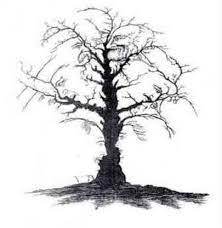 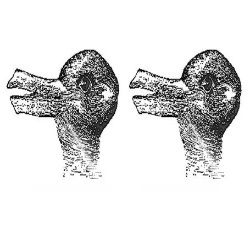 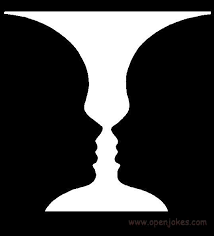 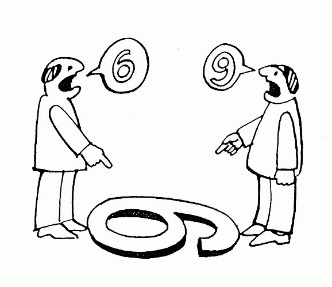 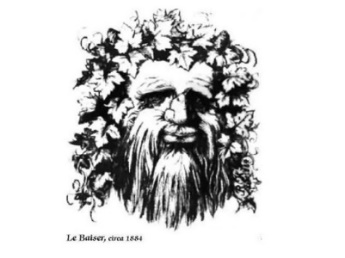 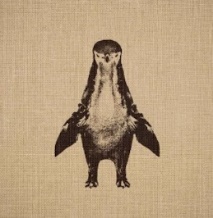 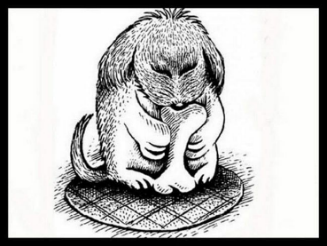 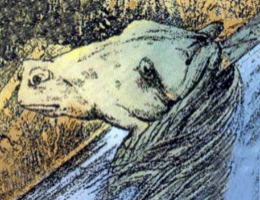 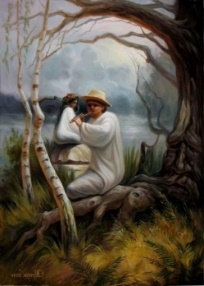 LES CONFLITSComme vous l’avez sûrement constaté, les perceptions peuvent mener à plusieurs échanges. Toutefois, ces échanges peuvent, à l’occasion, se transformer en conflit. Alors dites-moi, qu’est-ce qu’un conflit? Laisser les participants nous donner leurs réponses. Au besoin, compléter avec la définition suivante : Définition : Le conflit est un affrontement d’intérêts, une divergence d’opinions ou même de principes. C’est de se retrouver devant une personne ou un groupe qui n’est pas en accord avec nous, qui a une idée différente de la nôtre (comment dire ou faire les choses).Nous pouvons retrouver plusieurs types de conflits :Conflit d’intérêts ; Une direction qui nomme un membre de sa famille comme président du CA;Conflit de pouvoir ; Powertrip de direction. Oblige les résidents à payer des frais non-expliqués; Conflit identitaire ; Conflit avec soi-même (sexe, genre);Conflit de valeurs ; Interfamilial (placement des parents);Conflit affectif ; Avec le conjoint, un.e ami.e proche;Conflit interculturel ; Guerre entre la Russie et l’Ukraine. LES 10 CONDITIONS POUR UNE BONNE COMMUNICATIONNous disions donc que différentes perceptions peuvent mener à un conflit. Pour le régler, il est important de savoir bien communiquer. Voici 10 astuces pour une bonne communication :Choisir le bon moment; Ginette adore écouter STAT. Vous choisissez le moment où elle écoute son émission pour régler un conflit. Ce n’est pas le bon moment. Choisir le bon endroit; Ginette assiste à la cérémonie religieuse de la résidence. Ce n’est pas le bon endroit pour discuter. Parler au « Je »; Éviter le «Tu» qui est accusateur. Parler calmement; Faire attention à l’intonation de notre voix. Parler une personne à la fois; Respecter le tour de parole. Avoir un langage respectueux; Être à l’écoute; Porter attention à ce que dit la personne. Ne pas penser à ce qu’on lui répondra lorsque notre tour sera venu; Faire preuve d’empathie; Être capable de se mettre à la place de l’autre; Avoir de l’humilité et accepter les silences;Vérifier ses sources.   « J’ai entendu dire que.. Solange m’a dit que...»Rappeler aux participants que notre gestuel et notre non-verbal peuvent influencer négativement une conversation. Il faut donc prêter une attention particulière sur ces points afin d’éviter que de mauvaises intentions nous soient portées. LA RÉSOLUTION DE CONFLITSLorsque nous sommes impliqués dans un conflit, il est normal de vouloir le résoudre. Il est possible de le régler en quatre étapes. Les voici :Se calmer : S’orienter vers un bon état d’esprit pour amorcer la résolution de conflits.Prendre un temps d’arrêt, prendre du recul. Connaissez-vous des moyens pour vous calmer? ; Inviter les participants à nommer des moyens qu’ils utilisent au quotidien pour se détendre. (La respiration, le yoga, la marche, la cohérence cardiaque, l’écriture, ventiler avec un proche, etc.) Prendre conscience de ses perceptions et essayer de se mettre à la place de l’autre; Choisir le bon endroit, le bon moment et les bons mots.Échanger : Identifier le problème, le conflit commun.Parler au « je », éviter le « tu »;Clarifier et vérifier la perception que chaque partie a de la situation;Parler chacun son tour et laisser le droit de parole à l’autre;S’écouter et s’exprimer dans le respect. Tout est dans la manière de dire les choses;Choisir les bons mots. Rappeler aux participants qu’échanger ne veut pas nécessairement dire qu’il faut être en accord avec l’autre. Cela nécessite simplement une ouverture d’esprit. Chercher : Chercher une solution au conflit. Suggérer des solutions. Faire preuve de créativité et d’ouverture d’esprit.Trouver : Choisir une solution, l’essayer et l’évaluerParler des avantages et des désavantages de chacune des solutions trouvées.S’entendre sur une solution.Essayer la solution.Évaluer la solution dans le temps et se donner la chance de réajuster le tir si elle ne convient pas. PISTE DE SOLUTIONSRésoudre un conflit est une étape importante. Il est donc bénéfique d’avoir une boîte à outils contenant quelques pistes de solutions. VictimesVotre réaction peut aider à faire cesser les gestes d’intimidation : Rester calme et contrôlez votre réaction physique et émotionnelle.Parlez directement avec l’auteur des gestes inappropriés. Ne cédez jamais au chantage;Ignorez les comportements inappropriés;Évitez la personne qui cherche à vous intimider, Du moins, tentez de ne jamais être seul(e) avec elle;Aller chercher du soutien : Personne de confiance, famille, ami(e), ressource;Dénoncez. Sans devenir à votre tour l’intimidateur. Demandez à une personne de confiance de vous accompagner dans ce processus.Rappelez aux participants que les victimes et les témoins de situation d’intimidation n’ont rien à se reprocher. Il est normal et nécessaire, pour le bien-être mental de tous, de poursuivre ses activités dans la résidence. Entourez vous des gens en qui vous avez une totale confiance. Témoins Les témoins ont plus de pouvoir que l’on pense dans une situation d’intimidation. * Selon les statistiques du Gouvernement du Québec, 88% des scènes de violence ou d’intimidation se déroulent en présence de témoins et les gestes cessent à l’intérieur de 10 secondes dans les 2/3 des situations lorsqu’un témoins intervient directement.Évitez de rire des gestes d’intimidation;Rapprochez-vous de la personne ciblée pour que l’auteur des gestes comprenne que vous appuyez la victime;Exprimez verbalement votre désaccord;Demandez aux autres témoins d’agir avec vous;Offrez de l’aide à la victime après l’évènement;Avec l’aide du responsable des loisirs, créer un comité responsable d’une campagne de sensibilisation à l’intimidation (affiche, causerie mi-annuelle, etc.)Agresseurs Il peut être difficile de reconnaître que l’on pose des gestes d’intimidation. Voici quelques conseils afin d’améliorer vos relations avec les autres. Réfléchissez à l’impact que peut avoir vos mots avant d’émettre des commentaires. Sont-ils blessants ou amélioreront-ils la vie de la potentielle victime? ;Soyez conscients que vos gestes seront inévitablement connus;Aller chercher du soutien professionnel, cela pourrait vous aider à mieux gérer vos émotions. Rappeler aux participants que les agresseurs sont les seules personnes responsables de leurs actes. Nombreux sont les gens qui trouvent nos ateliers pertinents et intéressants. Cependant, il est rare que les agresseurs y assistent, puisqu’ils éprouvent de la difficulté à reconnaître les gestes qu’ils ont posés.RESSOURCESPrendre le temps de nommer et d’expliquer les ressources qui peuvent intervenir dans ce genre de situation. QUIZ Faire le quiz avec les participants. MOT DE FERMETURENous espérons que le contenu présenté lors des ateliers Chacun prend sa place vous aidera à cheminer dans votre quotidien. Ne craignez pas de dénoncer, faites-vous confiance. Il est important de s’entraider et de se soutenir pour vivre en harmonie les uns avec les autres parce que Chacun a sa place.Invitez les participants à commenter les ateliers. Leur rappeler que vous êtes disponibles, à la fin de la rencontre, s’ils ont envie d’échanger. Nous vous remercions pour votre participation et souhaitons que vous ayez appréciés les ateliers.  